     ҠАРАР                                                                                     ПОСТАНОВЛЕНИЕ09 январь 2013 й.	                            №  03	                             09 января .О назначении лиц, наделенных правом электронной цифровой подписи, для работы на Общероссийском официальном сайтеВо исполнение главы 3.1 «Размещение заказа путем проведения открытого аукциона в электронной форме» Федерального закона от 21.07.2005 № 94-ФЗ «О размещении заказов на поставки товаров, выполнение работ, оказание услуг для государственных и муниципальных нужд», а также в целях обеспечения безопасности информации при размещении электронных документов на «Официальном сайте Российской Федерации в сети Интернет для размещения информации о размещении заказов на поставки товаров, выполнение работ, оказание услуг для федеральных нужд, нужд субъектов Российской Федерации и муниципальных нужд», п о с т а н о в л я ю:1. Наделить правом электронной цифровой подписи (далее - ЭЦП) следующих лиц, осуществляющих работу на «Официальном сайте Российской Федерации в сети Интернет для размещения информации о размещении заказов на поставки товаров, выполнение работ, оказание услуг для федеральных нужд, нужд субъектов Российской Федерации и муниципальных нужд»: 2. Возложить на вышеуказанных лиц, персональную ответственность за безопасность ключевой информации, ее сохранность, неразглашение и нераспространение.3. Назначить ответственным за организацию и обеспечение бесперебойной эксплуатации программно - технических средств  автоматизированных рабочих мест, предназначенных для подключения к «Официальному сайту Российской Федерации в сети Интернет для размещения информации о размещении заказов на поставки товаров, выполнение работ, оказание услуг для федеральных нужд, нужд субъектов Российской Федерации и муниципальных нужд» Минлигареева Рудольфа Миргасимовича		4.Контроль за исполнением настоящего постановления оставляю за собой.И.о. главы сельского поселения Старотумбагушевский сельсовет                                                      И.Х. Бадамшин(Обязательно к заполнению)БАШКОРТОСТАН  РЕСПУБЛИКАҺЫ  ШАРАН  РАЙОНЫ  МУНИЦИПАЛЬ  РАЙОНЫНЫ ИСКЕ ТОМБАҒОШ АУЫЛ СОВЕТЫАУЫЛ БИЛӘМӘҺЕ СОВЕТЫИске Томбағош ауылы, тел. (34769) 2-47-19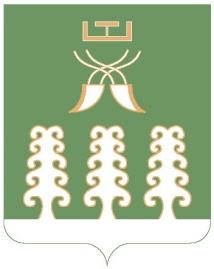 РЕСПУБЛИКА  БАШКОРТОСТАНМУНИЦИПАЛЬНЫЙ РАЙОНШАРАНСКИЙ РАЙОНАДМИНИСТРАЦИЯ   СЕЛЬСКОГО ПОСЕЛЕНИЯ            СТАРОТУМБАГУШЕВСКИЙ СЕЛЬСОВЕТ с. Старотумбагушево, тел.(34769)  2-47-19ФИОДолжностьПолномочия подписи электронных документов123Бадамшин Ильдар ХалимовичИ.о. главы сельского поселения Администратор организацииБадамшин Ильдар ХалимовичИ.о. главы сельского поселения Специалист с правом подписи контрактаМинлигареев Рудольф МиргасимовичСпециалист 1 категорииСпециалист с правом направления проекта контракта участнику размещения заказаМинлигареев Рудольф МиргасимовичСпециалист 1 категорииУполномоченный специалистВерно (Должность заверившего лица)М.П.(Подпись)(Ф.И.О.) «»201г.